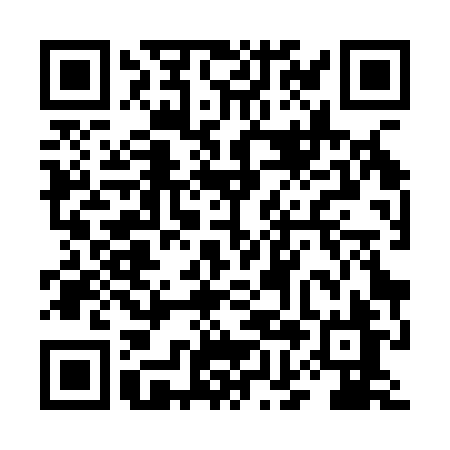 Ramadan times for Polom, PolandMon 11 Mar 2024 - Wed 10 Apr 2024High Latitude Method: Angle Based RulePrayer Calculation Method: Muslim World LeagueAsar Calculation Method: HanafiPrayer times provided by https://www.salahtimes.comDateDayFajrSuhurSunriseDhuhrAsrIftarMaghribIsha11Mon3:563:565:5511:413:295:285:287:2012Tue3:543:545:5211:413:315:305:307:2213Wed3:513:515:5011:403:335:325:327:2414Thu3:483:485:4711:403:345:345:347:2615Fri3:453:455:4511:403:365:365:367:2816Sat3:433:435:4211:393:375:385:387:3017Sun3:403:405:4011:393:395:395:397:3218Mon3:373:375:3711:393:405:415:417:3419Tue3:343:345:3511:393:425:435:437:3720Wed3:323:325:3311:383:435:455:457:3921Thu3:293:295:3011:383:455:475:477:4122Fri3:263:265:2811:383:465:495:497:4323Sat3:233:235:2511:373:485:515:517:4624Sun3:203:205:2311:373:495:535:537:4825Mon3:173:175:2011:373:515:545:547:5026Tue3:143:145:1811:363:525:565:567:5327Wed3:113:115:1511:363:545:585:587:5528Thu3:083:085:1311:363:556:006:007:5729Fri3:053:055:1011:363:566:026:028:0030Sat3:023:025:0811:353:586:046:048:0231Sun3:593:596:0512:354:597:067:069:051Mon3:553:556:0312:355:017:077:079:072Tue3:523:526:0012:345:027:097:099:103Wed3:493:495:5812:345:037:117:119:124Thu3:463:465:5612:345:057:137:139:155Fri3:433:435:5312:335:067:157:159:176Sat3:393:395:5112:335:077:177:179:207Sun3:363:365:4812:335:097:197:199:238Mon3:333:335:4612:335:107:217:219:259Tue3:293:295:4312:325:117:227:229:2810Wed3:263:265:4112:325:137:247:249:31